ДатаВид работы26.09.2022укладка листов фанеры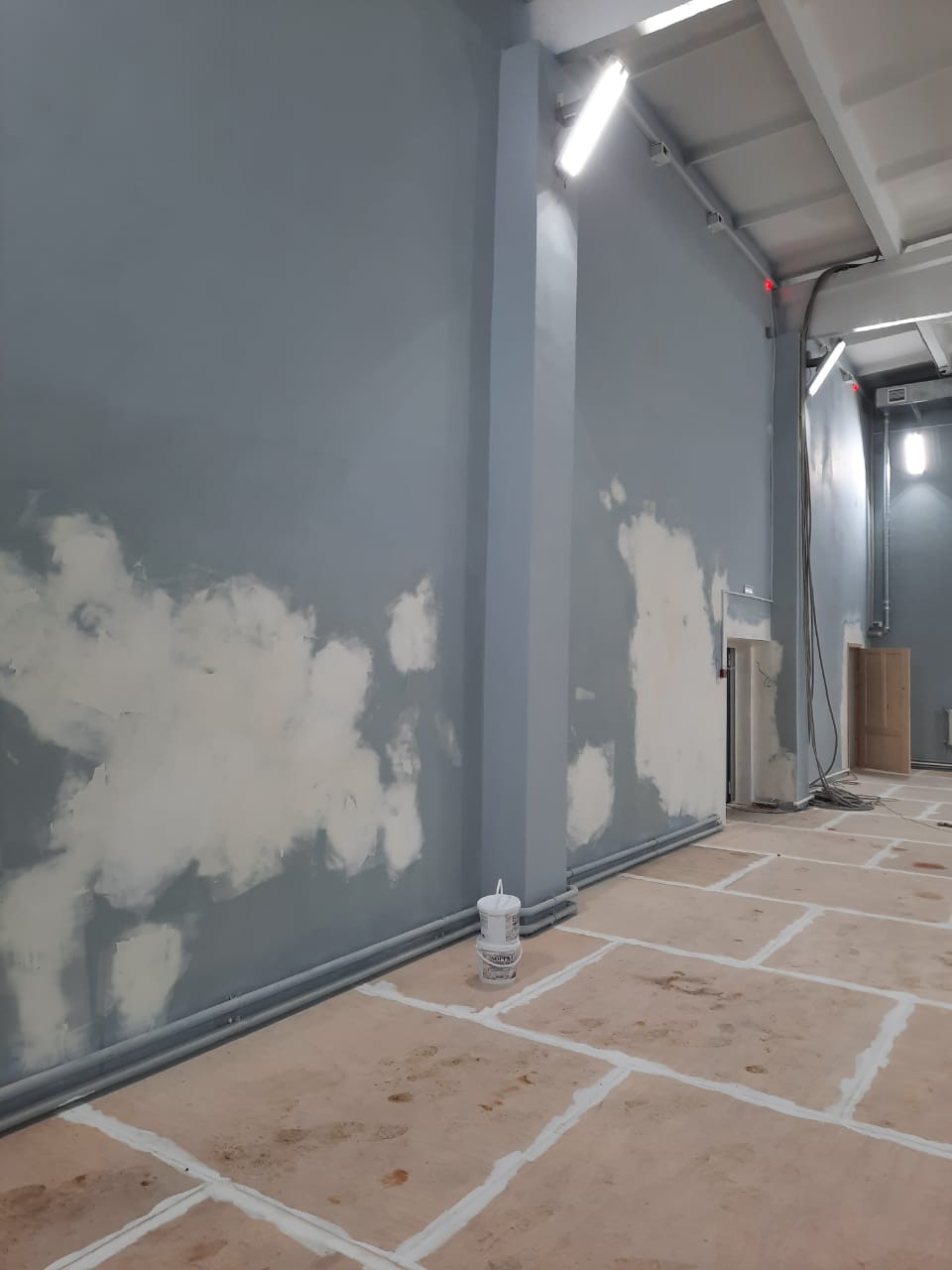 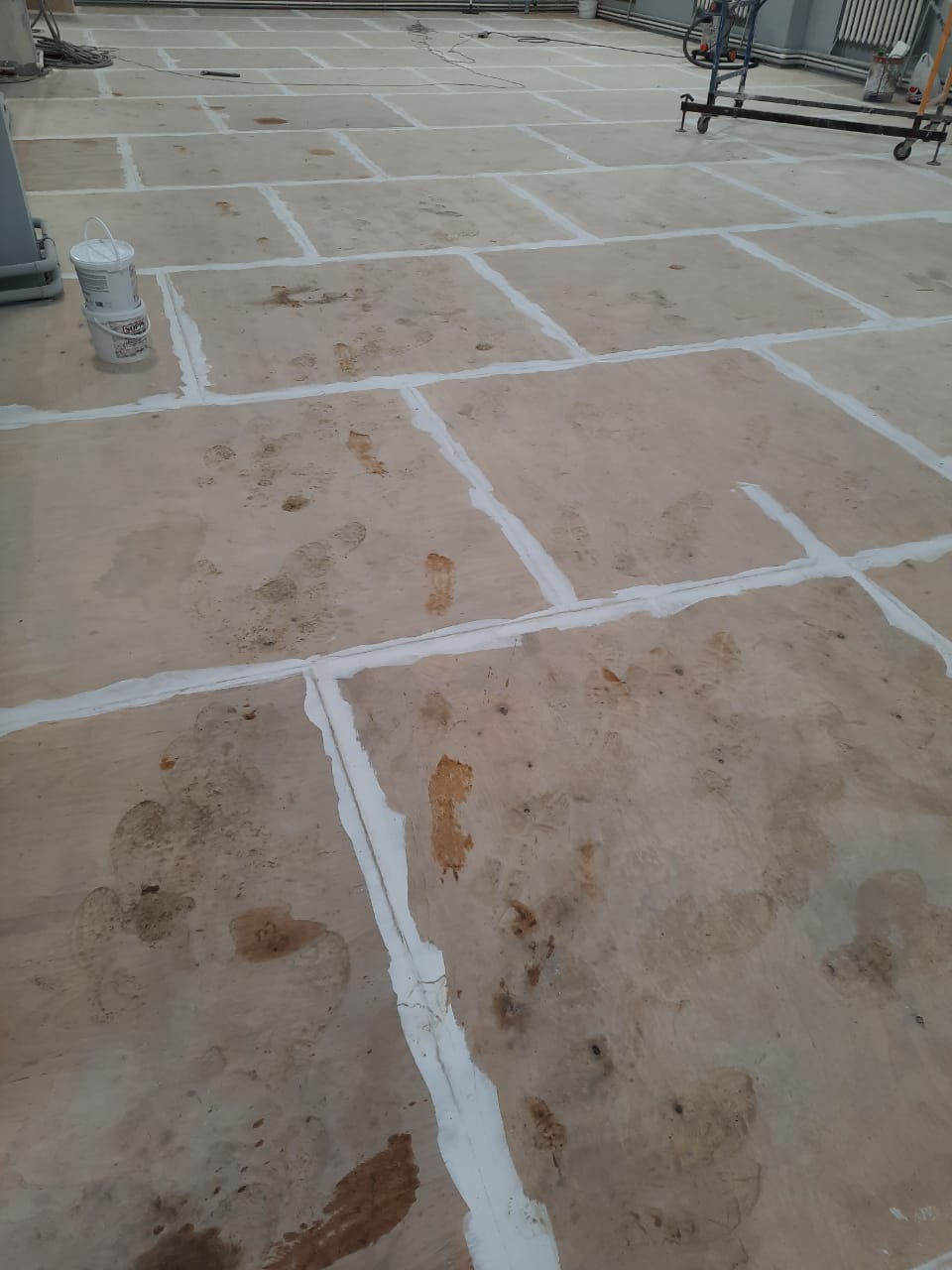 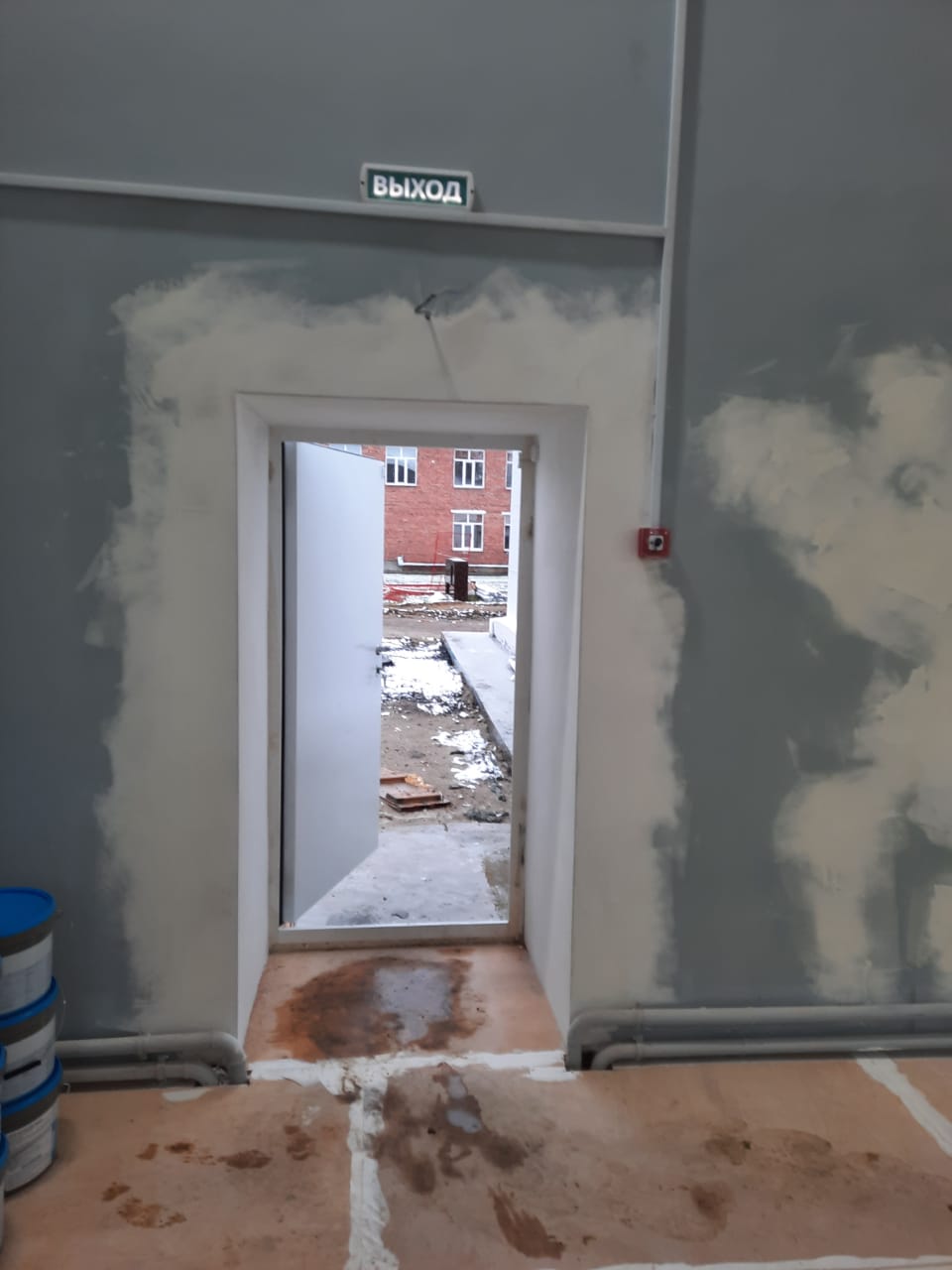 установка системы отопления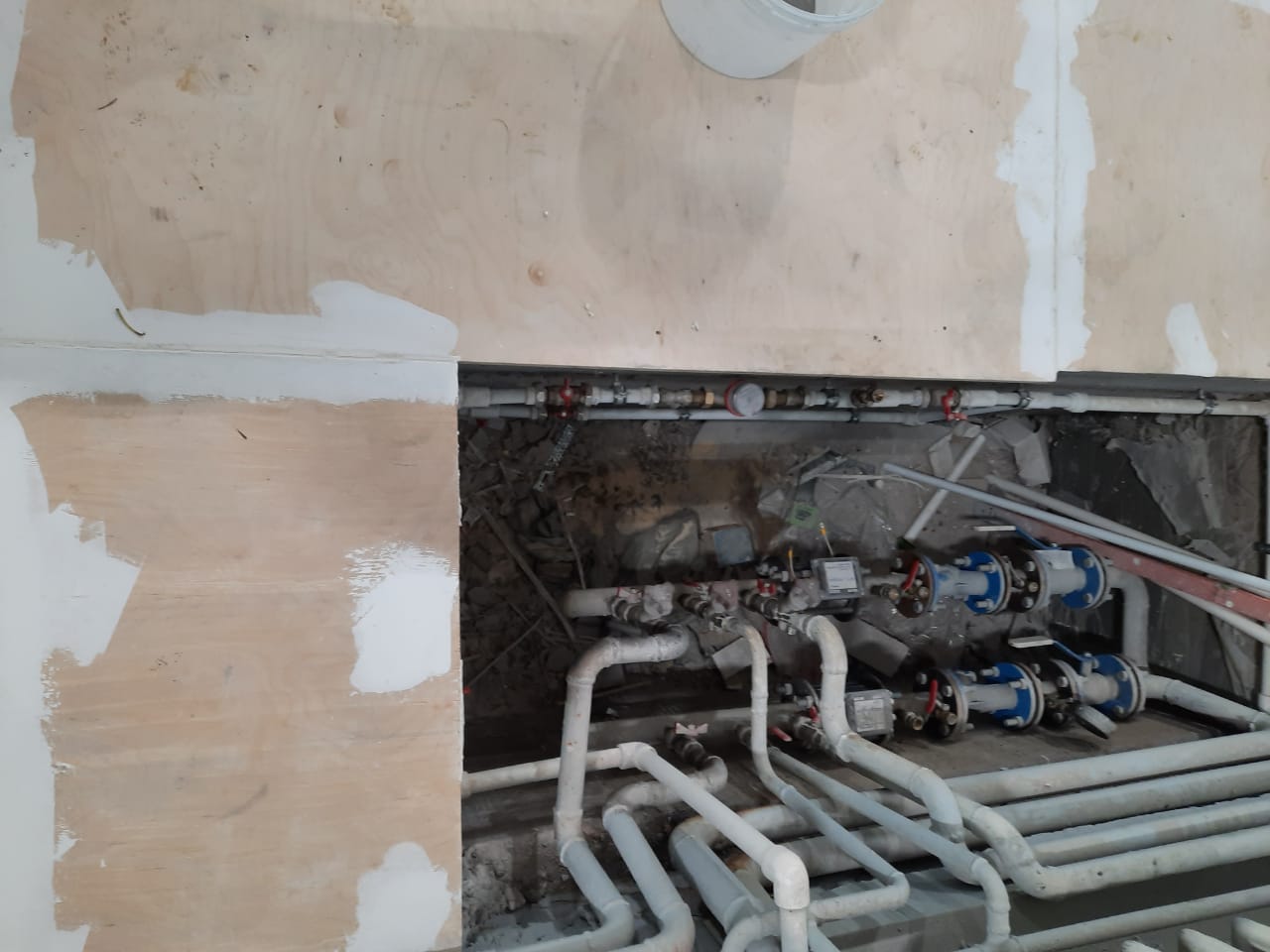 